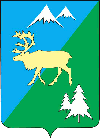 П О С Т А Н О В Л Е Н И ЕАДМИНИСТРАЦИИ БЫСТРИНСКОГО МУНИЦИПАЛЬНОГО РАЙОНА684350, Камчатский  край, Быстринскийрайон, с. Эссо, ул. Терешковой, 1, тел/факс 21-330http://essobmr.ru   admesso@yandex.ruот _10.10.2019____________  № 347	На основании заключения межведомственной жилищно-технической комиссии при администрации Быстринского муниципального района «Об оценке соответствия помещения (многоквартирного дома) требованиям, установленным в Положении о признании помещения жилым помещением, 
жилого помещения непригодным для проживания, многоквартирного дома 
аварийным и подлежащим сносу или реконструкции, садового дома жилым домом и жилого дома садовым домом» № 08 от 03.10.2019 года,  руководствуясь Положением о признании помещения жилым помещением, жилого помещения непригодным для проживания, многоквартирного дома аварийным и подлежащим сносу или реконструкции, садового дома жилым домом и жилого дома садовым домом, утвержденным постановлением Правительства Российской Федерации от 28.01.2006 № 47, частью 10 статьи 36.1 Устава Быстринского муниципального района,ПОСТАНОВЛЯЮ:	1. Признать жилое помещение, расположенное по адресу: Камчатский край Быстринский район, с. Эссо, ул. Нагорная, д. 6, кв. 8 пригодным для проживания граждан.	2. Настоящее постановление вступает в силу после его официального обнародования и подлежит размещению в информационно-телекоммуникационной сети «Интернет» на официальном сайте органов местного самоуправления Быстринского муниципального района. ВрИо  главы администрацииБыстринского муниципального района 				     А.В. Прокина_____________________________________________________________________Разослано: дело, КУМИ, отдел по СА,  библиотеки с. Эссо, с. Анавгай, прокуратура БР, официальный сайт, Сопроненко А.Р.Лицо, курирующее данное направление служебной  деятельности ______________________М.И. Соболева 10.10.2019г.						(подпись, Фамилия, инициалы, дата)Управления делами _____________ ____________Ю.В. Ломовцева  10.10.2019 г.						(подпись, Фамилия, инициалы, дата)Исполнитель  документа _____________________ М.И. Соболева  10.10.2019 г.					(подпись, Фамилия, инициалы, дата)О признании жилого помещения пригодным для проживания